INDICAÇÃO Nº 5808/2017Sugere ao Poder Executivo Municipal que proceda a extração de árvore na Rua Sargento Andrade defronte o nº 19 no Jd. Mariana. (Protocolo 504/2017). (A)Excelentíssimo Senhor Prefeito Municipal, Nos termos do Art. 108 do Regimento Interno desta Casa de Leis, dirijo-me a Vossa Excelência para sugerir ao setor competente que proceda a extração de árvore na Rua Sargento Andrade defronte o nº 19 no Jd. Mariana. (Protocolo 504/2017).Justificativa:Fomos procurados pelo morador do endereço acima solicitando essa providencia, pois segundo o mesmo da forma que se encontra a referida árvore há necessidade da extração para o plantio de outra de menor porte.Plenário “Dr. Tancredo Neves”, em 27 de Junho de 2017.José Luís Fornasari                                                  “Joi Fornasari”Solidariedade                                                    - Vereador -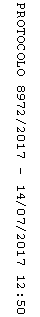 